تمهيـديضطلع قطاع الاتصالات الراديوية بدور يتمثل في تأمين الترشيد والإنصاف والفعالية والاقتصاد في استعمال طيف الترددات الراديوية في جميع خدمات الاتصالات الراديوية، بما فيها الخدمات الساتلية، وإجراء دراسات دون تحديد لمدى الترددات، تكون أساساً لإعداد التوصيات واعتمادها.ويؤدي قطاع الاتصالات الراديوية وظائفه التنظيمية والسياساتية من خلال المؤتمرات العالمية والإقليمية للاتصالات الراديوية وجمعيات الاتصالات الراديوية بمساعدة لجان الدراسات.سياسة قطاع الاتصالات الراديوية بشأن حقوق الملكية الفكرية (IPR)يرد وصف للسياسة التي يتبعها قطاع الاتصالات الراديوية فيما يتعلق بحقوق الملكية الفكرية في سياسة البراءات المشتركة بين قطاع تقييس الاتصالات وقطاع الاتصالات الراديوية والمنظمة الدولية للتوحيد القياسي واللجنة الكهرتقنية الدولية (ITU-T/ITU-R/ISO/IEC) والمشار إليها في الملحق 1 بالقرار ITU-R 1. وترد الاستمارات التي ينبغي لحاملي البراءات استعمالها لتقديم بيان عن البراءات أو للتصريح عن منح رخص في الموقع الإلكتروني http://www.itu.int/ITU-R/go/patents/en حيث يمكن أيضاً الاطلاع على المبادئ التوجيهية الخاصة بتطبيق سياسة البراءات المشتركة وعلى قاعدة بيانات قطاع الاتصالات الراديوية التي تتضمن معلومات عن البراءات.النشر الإلكتروني
جنيف، 2016  ITU  2016جميع حقوق النشر محفوظة. لا يمكن استنساخ أي جزء من هذه المنشورة بأي شكل كان ولا بأي وسيلة إلا بإذن خطي من الاتحاد الدولي للاتصالات (ITU).التوصيـة  ITU-R BT.709-6قيم المعلمات الخاصة بمعايير التلفزيون عالي الوضوح (HDTV)
من أجل إنتاج البرامج وتبادلها دولياً(المسألة ITU-R 27/11)(2015-2002-2000-1998-1995-1994-1990)مجال التطبيقتعرّف هذه التوصية المعلمات والقيم الخاصة بنسق الصورة من أجل التلفزيون عالي الوضوح.مصطلحات رئيسيةالتلفزيون عالي الوضوح (HDTV)، نسق الصورة، وظيفة التحويل الكهربي-البصري (EOTF)، ووظيفة التحويل البصري-الكهربي (OETF)، رتل مقطّع بالتدريج (PsF)إن جمعية الاتصالات الراديوية للاتحاد الدولي للاتصالات،إذ تضع في اعتبارها أ )	أن برامج التلفزيون عالي الوضوح يجري إنتاجها منذ عدة سنوات في جميع أنحاء العالم؛ب)	أن قيم المعلمات الخاصة بمعايير إنتاج التلفزيون عالي الوضوح ينبغي أن يكون لها أقصى قدر ممكن من السمات المشتركة؛ج)	أن المعلمات المعرّفة من أجل هذه الأنظمة جميعها تفي بأهداف الجودة المحددة للتلفزيون عالي الوضوح؛د )	أن إنتاج الأفلام مصدر مهم لإنتاج البرامج من أجل بث التلفزيون عالي الوضوح، وفي المقابل، لاستخدام أنظمة إنتاج التلفزيون عالي الوضوح فوائد هامة على إنتاج برامج الأفلام؛ھ )	أن التحويل عالي الجودة بين مختلف أنظمة التلفزيون عالي الوضوح وكذلك التحويل الخافض إلى أنظمة التلفزيون 625/525 نُفّذا بنجاح؛و )	أن البرامج المنتجة والمحفوظة في الأرشيف سيكون لها عمر تخزين طويل،توصيباستخدام أحد الأنظمة الموصوفة في هذه التوصية من أجل إنتاج برامج التلفزيون عالي الوضوح وتبادلها دولياً.نظام التلفزيون عالي الوضوح بنسق الصورة المشترك ذي البكسيلات المربعة مقدمةيعرّف نسق الصورة المشترك (CIF) أنه لديه قيم معلمات مشتركة للصورة مستقلة عن معدل الصورة. وتُحدد معدلات الصورة على النحو التالي: Hz 60 وHz 50 وHz 30 وHz 25 وHz 24. وفيما يخص الأنظمة العاملة على Hz 60 وHz 30 وHz 24، تُحدد أيضاً معدلات الصورة ذات القيم المقسومة على 1,001. وتُعرّف الصور من أجل الالتقاط التدريجي (P) والالتقاط المشذّر (I). ويمكن نقل الصور الملتقطة تدريجياً بنقل تدريجي (P) أو بنقل رتل مقطّع تدريجياً (PsF). والصور الملتقطة بأسلوب مشذّر يمكن نقلها بنقل مشذّر (I). يرجى الرجوع إلى المرفق (2) للاطلاع على وصف لنقل الرتل المقطّع.وينتج عن ذلك التركيبات التالية لمعدلات الصورة وأساليب نقلها.1	التحويل البصري الإلكتروني2	خصائص الصورة3	نسق الإشارة4	التمثيل الرقمي5	خصائص مسح الصورة6	إشارة تزامن ثماثلية ثلاثية السوياتيمكن استخدام إشارة التزامن ثلاثية السويات كإشارة مرجعية لتزامن الأجهزة العاملة وفقاً لهذه التوصية.الجـدول 1مواصفة التوقيت للمستوى والخط (انظر الشكلين 1 و(2الشـكل 1Aشكل موجة إشارة تزامن المجال/الرتل/المقطعالشكل 1Bتفاصيل شكل موجة إشارة تزامن المجال/الرتل/المقطعالشـكل 2Aشكل موجة إشارة تزامن الخط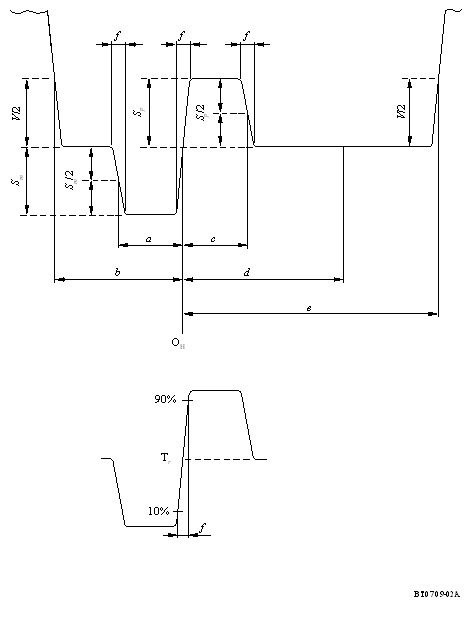 الشـكل 2Bسوية التزامن في إشارات المكونات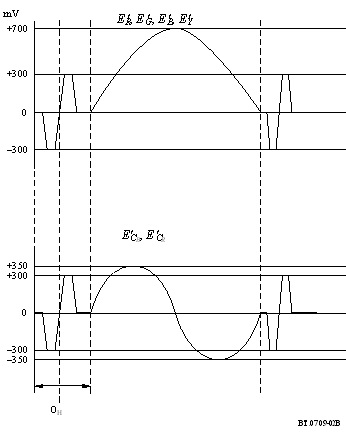 المرفق 1
(إعلامي)نماذج الترشيحيُقصد بالأشكال المقدمة في هذا المرفق إزالة المكونات المستعارة.الشـكل 1-A1خصائص إرشادية للمرشاح فيما يتعلق بالإشارات R وG وB وY (إعلامية)الشـكل 2-A1خصائص إرشادية للمرشاح فيما يتعلق بالإشارتين CB  و CR (إعلامية)المرفق 2
(للعلم)رتل مقطّع (انظر الملاحظة 1)الملاحظة 1 - يُقصد بمصطلح "الرتل المقطّع" في سياق هذه التوصية الإشارة إلى التقاط صورة بأسلوب تدريجي ونقلها في شكل قطعتين. قطعة تحتوي على الخطوط الفردية للصورة التدريجية وتحتوي القطعة الثانية على الخطوط الزوجية للصورة التدريجية.1	خلفيةتستعمل أنظمة التلفزيون المستخدمة حالياً الالتقاط (الحيازة) والإرسال بأسلوب التشذير عموماً. وتبلغ معدلات الرتل/المجال لهذه الأنظمة Hz 60/50، وهو معدل لا يتطلب أي تصحيح لارتعاش الصورة عند تطبيقه على أجهزة ذات أنبوب الشعاع الكاثودي (CRT). وتدعم أنظمة التلفزيون الحالية تكنولوجيا الالتقاط والعرض بالأسلوبين المشذّر والتدريجي على السواء مع شاشات عرض مسطحة قادرة على عرض صور بمعدلات من Hz 24 إلى Hz 60 بدون أي ارتعاش.ومن المقصود بتكنولوجيا الرتل المقطّع بالتدريج على وجه الخصوص ألا تُنفذ إلا عند استخدام ترددات الرتل البالغة Hz 30 وأقل وعرضها على أجهزة ذات أنبوب الشعاع الكاثودي. والرتل المقطّع بالتدريج عبارة عن تكنولوجيا السطح البيني وليس بتكنولوجيا لالتقاط الصور أو معالجتها.2	إنتاج باستعمال 24 رتلاً/ثانيةباستخدام نسق الصورة المشترك 1 080 × 1 920، يمكن نقل مواد الأفلام باستعمال الالتقاط التدريجي. وسيتيح هذا النقل الالتقاط بأعلى استبانة، بدون عناصر التتابع 3:2، وعلاوة على ذلك، يمكن إنشاء نسخ لمعدل الرتل Hz 30 وHz 25 انطلاقاً من نسخة رئيسية واحدة بدون فقدان الجودة.ويمكن إنشاء نسخة معدل الرتل Hz 30 من خلال تشغيل الفيلم الأصلي باستعمال 24 رتلاً/ثانية وإدخال التتابع 3:2 خلال عملية إعادة التشغيل. ولهذه العملية أيضاً ميزة الحفاظ على التتابع المتواصل للصورة 3:2 خلال عملية إعادة التشغيل بحيث إن أي معالجة لاحقة للصورة مثل التشفير MPEG لن تتأثر بأي انقطاعات للصورة 3:2.ويمكن إنشاء نسخة معدل الرتل Hz 25 بمجرد إعادة عرض الفيلم الأصلي Hz 24 بمعدل أسرع بشكل طفيف قدره Hz 25؛ ولا يكون هناك فقدان لجودة الصورة.وبالإضافة إلى مجرد نقل المواد ذات المصدر السنيمائي، من المتوقع أن يحدث التقاطاً إلكترونياً للصور بمعدل 24 رتلاً/ثانية؛ ومن شأن ذلك أن يزود مجتمع الإنتاج بأداة أخرى للتكامل السلس للصور من مصادر مختلفة.3	توافق تدريجي/مشذّريحتاج عالم ما بعد الإنتاج إلى تلبية الاحتياجات المتصلة باستخدام أنساق إشارات التلفزيون التدريجية والمشذرة في المستقبل المنظور. ولذلك، فإن أي نسق إشارة جديد مثل النسق P 24، معدل صورة الفيلم الأصلي، سيتعين عليه أن يتعايش مع أنساق التشذير للنظامين Hz 25 وHz 30. ويتمثل أحد القيود المتعلقة بعرض الأنظمة ذات 24 رتلاً/ثانية في ارتعاش الصورة الذي يُلاحظ عند عرض الإشارة ذات 24 رتلاً/ثانية على شاشة يستعمل فيها أنبوب الشعاع الكاثودي. وتقلل أنظمة التشذير من هذا الارتعاش بتجديد مادة الفوسفور في كل جزء من ستين/خمسين من الثانية. وهناك حلاّن على الأقل للارتعاش الناجم عن الأنظمة ذات 24 رتلاً/ثانية، تثبيت ذاكرة رتل في كل شاشة أو تزويد الشاشة بإشارة تضاهي معدل تجديد التشذير.الأنساق 24PsF/25PsF/30PsF هي أنساق السطح البيني التي ستزود أجهزة المراقبة بمعدلات تجديد الإشارة التي ستسمح بالمراقبة المباشرة لمعدل الرتل الأصلي للمادة.وجدير بالإشارة إلى أن المستعملين قد يودون في بعض الحالات رصد المواد ذات 24 رتلاً/30 رتلاً بمعدلات رتل أخرى غير معدلات الرتل الأصلية.واستخدام الأنساق 24PsF/25PsF/30PsF لا يحدّ بأي شكل كان من رصد الإشارة بواسطة شاشات العرض المسطحة الأحدث.وهناك استخدام آخر محتمل لنسق الإرسال 24PsF/25PsF/30PsF في مجال البدالات الرقمية لما بعد الإنتاج. وتصميم بدالة موحدة للتعامل مع كل من الإشارات المشذرة والتدريجية ممكن اقتصادياً، ويلبي احتياجات المستعملين الذين يرغبون في استخدام النسقين المشذر والتدريجي مع جهاز موحد. ويكون السطح البيني الرقمي لإشارة مشذّرة وإشارة PsF موحداً ويقتصر الاختلاف على محتوى الإشارة.4	تقابل الإشاراتيتيح نسق الإرسال 24PsF/25PsF/30PsF التقابل بين صورة تدريجية وسطح بيني رقمي متسلسل مشذر على النحو المبين في هذه التوصية (انظر الشكل 1-A2).يرد في المقدمة (انظر أيضاً الشكل 1-A2) اصطلاح ترقيم الخط لالتقاط الصور وإرسالها.ويستخدم النسق PsF نفس أرقام الخطوط لنقل نسق الرتل المقطّع.ولا يتصل النسق sF بأي خاصية من خصائص النسق المشذر. وهو عبارة عن طريقة لنقل الصورة التدريجية التي تم التقاطها بمعدل Hz 30/25/24. ويمكن أن يتطلب الالتقاط بهذه الترددات المنخفضة اعتبارات محددة تتعلق بالمراقبة. ويُقصد بنسق الإرسال sF توفير حل اقتصادي مع الحفاظ على التوافق مع الأنظمة المشذرة.وفي الحالات التي تُنقل فيها صورة ملتقطة بأسلوب تدريجي كرتل مقطّع، أو عند معالجة إشارة رتل مقطّع بنسق تدريجي، تُراعى القواعد التالية (انظر الشكل 1-A2):-	يكون ترقيم الخط من أعلى الرتل الملتَقط إلى أسفله متسلسلاً؛-	تقابل الخط النشيط 1 والخط النشيط 1 080 للصورة الملتقطة بأسلوب تدريجي مع الخط الكلي 42 والخط الكلي 1 121 على التوالي من الخطوط الكلية 1 125؛-	تقابل الخطوط النشيطة الفردية للصورة الملتقطة بأسلوب تدريجي (1، 3، ...، 1 079) والخطوط الكلية 21 إلى 560 للسطح البيني للرتل المقطّع؛-	تقابل الخطوط النشيطة الزوجية للصورة الملتقطة بأسلوب تدريجي (2، 4، ...، 1 080) والخطوط الكلية 584 إلى 1 123 للسطح البيني للرتل المقطّع.ووفقاً لهذه القواعد، يكون ترقيم الخط لنقل الرتل المقطّع هو ذاته بالنسبة للنقل المشذر.الشـكل 2-A2تقابل الصور التدريجية والسطوح البينية لنقل الرتل التدريجي والمقطّع___________سلاسل توصيات قطاع الاتصالات الراديوية(يمكن الاطلاع عليها أيضاً في الموقع الإلكتروني http://www.itu.int/publ/R-REC/en)سلاسل توصيات قطاع الاتصالات الراديوية(يمكن الاطلاع عليها أيضاً في الموقع الإلكتروني http://www.itu.int/publ/R-REC/en)السلسلةالعنـوانBO	البث الساتليBO	البث الساتليBR	التسجيل من أجل الإنتاج والأرشفة والعرض؛ الأفلام التلفزيونيةBR	التسجيل من أجل الإنتاج والأرشفة والعرض؛ الأفلام التلفزيونيةBS	الخدمة الإذاعية (الصوتية)BS	الخدمة الإذاعية (الصوتية)BT	الخدمة الإذاعية (التلفزيونية)BT	الخدمة الإذاعية (التلفزيونية)F	الخدمة الثابتةF	الخدمة الثابتةM	الخدمة المتنقلة وخدمة الاستدلال الراديوي وخدمة الهواة والخدمات الساتلية ذات الصلةM	الخدمة المتنقلة وخدمة الاستدلال الراديوي وخدمة الهواة والخدمات الساتلية ذات الصلةP	انتشار الموجات الراديويةP	انتشار الموجات الراديويةRA	علم الفلك الراديويRA	علم الفلك الراديويRS	أنظمة الاستشعار عن بُعدRS	أنظمة الاستشعار عن بُعدS	الخدمة الثابتة الساتليةS	الخدمة الثابتة الساتليةSA	التطبيقات الفضائية والأرصاد الجويةSA	التطبيقات الفضائية والأرصاد الجويةSF	تقاسم الترددات والتنسيق بين أنظمة الخدمة الثابتة الساتلية والخدمة الثابتةSF	تقاسم الترددات والتنسيق بين أنظمة الخدمة الثابتة الساتلية والخدمة الثابتةSM	إدارة الطيفSM	إدارة الطيفSNG	التجميع الساتلي للأخبارSNG	التجميع الساتلي للأخبارTF	إرسالات الترددات المعيارية وإشارات التوقيتTF	إرسالات الترددات المعيارية وإشارات التوقيتV	المفردات والمواضيع ذات الصلةV	المفردات والمواضيع ذات الصلةملاحظة: تمت الموافقة على النسخة الإنكليزية لهذه التوصية الصادرة عن قطاع الاتصالات الراديوية بموجب الإجراء الموضح في القرار ITU-R 1.النظامالالتقاط
(Hz)النقل60/P60 أو 1,001/60 تدريجيتدريجي30/P30 أو 1,001/30 تدريجيتدريجي30/PsF30 أو 1,001/30 تدريجيرتل مقطّع60/I30 أو 1,001/30 مشذّرمشذّر50/P50  تدريجيتدريجي25/P25  تدريجيتدريجي25/PsF25  تدريجيرتل مقطّع50/I25  مشذّرمشذّر24/P24 أو 1,001/24 تدريجيتدريجي24/PsF24 أو 1,001/24 تدريجيرتل مقطّعالعنصرالمعلمةقيم النظامقيم النظامقيم النظام1.1خصائص النقل البصري الإلكتروني قبل التصحيح المسبق غير الخطيخطي مفترضخطي مفترضخطي مفترض2.1الخصائص العامة للنقل البصري الإلكتروني عند المصدر(1)	1  L  0,018	for	V  1,099 L0,45 – 0,099	0,018 > L  0	for	V  4,500 L	حيث:	L: نصوع الصورة 1 ≥ L ≥ 0  	V: الإشارة الكهربائية المقابلة	1  L  0,018	for	V  1,099 L0,45 – 0,099	0,018 > L  0	for	V  4,500 L	حيث:	L: نصوع الصورة 1 ≥ L ≥ 0  	V: الإشارة الكهربائية المقابلة	1  L  0,018	for	V  1,099 L0,45 – 0,099	0,018 > L  0	for	V  4,500 L	حيث:	L: نصوع الصورة 1 ≥ L ≥ 0  	V: الإشارة الكهربائية المقابلة3.1إحداثيات اللونية، CIE)، 1931)xyy3.1أساسي–	أحمر  (R)–	أخضر  (G)–	أزرق  (B)0,6400,3000,1500,3300,6000,0600,3300,6000,0604.1اللونية المفترضة للإشارات الأولية المتساوية – (الأبيض المرجعي)D65D65D654.1xxy4.1ER  EG  EB0,31270,31270,3290(1)	في عرف الإنتاج النمطي، تعدَّل دالة تشفير مصادر الصورة بحيث تكتسب الصورة النهائية المظهر المرغوب على النحو الذي تشاهَد فيه على شاشة مرجعية لها دالة فك تشفير مرجعية ترد في التوصية ITU-R BT.1886 وفي بيئة المشاهدة المرجعية المعرَّفة في التوصية ITU-R BT.2035.(1)	في عرف الإنتاج النمطي، تعدَّل دالة تشفير مصادر الصورة بحيث تكتسب الصورة النهائية المظهر المرغوب على النحو الذي تشاهَد فيه على شاشة مرجعية لها دالة فك تشفير مرجعية ترد في التوصية ITU-R BT.1886 وفي بيئة المشاهدة المرجعية المعرَّفة في التوصية ITU-R BT.2035.(1)	في عرف الإنتاج النمطي، تعدَّل دالة تشفير مصادر الصورة بحيث تكتسب الصورة النهائية المظهر المرغوب على النحو الذي تشاهَد فيه على شاشة مرجعية لها دالة فك تشفير مرجعية ترد في التوصية ITU-R BT.1886 وفي بيئة المشاهدة المرجعية المعرَّفة في التوصية ITU-R BT.2035.(1)	في عرف الإنتاج النمطي، تعدَّل دالة تشفير مصادر الصورة بحيث تكتسب الصورة النهائية المظهر المرغوب على النحو الذي تشاهَد فيه على شاشة مرجعية لها دالة فك تشفير مرجعية ترد في التوصية ITU-R BT.1886 وفي بيئة المشاهدة المرجعية المعرَّفة في التوصية ITU-R BT.2035.(1)	في عرف الإنتاج النمطي، تعدَّل دالة تشفير مصادر الصورة بحيث تكتسب الصورة النهائية المظهر المرغوب على النحو الذي تشاهَد فيه على شاشة مرجعية لها دالة فك تشفير مرجعية ترد في التوصية ITU-R BT.1886 وفي بيئة المشاهدة المرجعية المعرَّفة في التوصية ITU-R BT.2035.البندالمعلمةقيم النظام1.2النسبة الباعية16:92.2عدد العينات لكل خط فعال1 9203.2شبكة الاعتيانمتعامدة4.2الخطوط الفعالة للصورة الواحدة1 0805.2النسبة الباعية لعنصر الصورة1:1 (عناصر صورة مربعة)البندالمعلمةقيم النظام1.3تصحيح مسبق مفاهيمي غير خطي للإشارات الأولية  0,45
(انظر البند 2.1)2.3اشتقاق إشارة النصوع  0,2126  0,7152  0,07223.3اشتقاق إشارة اختلاف الألوان (تشفير تماثلي)4.3تكمية إشارات اختلاف النصوع والألوان (الأحمر والأخضر والأزرق (1) ((RGB) ، (2)5.3اشتقاق إشارات اختلاف النصوع والألوان عبر إشارات الألوان RGB المكماة(1)	تدل القيمة “n” على رقم طول بتة الإشارة المكماة.(2)	يقرب المشغل INT الكسور في المدى المتراوح بين 0 و0,4999 إلى قيمة 0 ويقرب الكسور في المدى المتراوح بين 0,5 و0,9999 إلى القيمة 1+، أي أنه يقرب الكسور الأعلى من 0,5.(1)	تدل القيمة “n” على رقم طول بتة الإشارة المكماة.(2)	يقرب المشغل INT الكسور في المدى المتراوح بين 0 و0,4999 إلى قيمة 0 ويقرب الكسور في المدى المتراوح بين 0,5 و0,9999 إلى القيمة 1+، أي أنه يقرب الكسور الأعلى من 0,5.(1)	تدل القيمة “n” على رقم طول بتة الإشارة المكماة.(2)	يقرب المشغل INT الكسور في المدى المتراوح بين 0 و0,4999 إلى قيمة 0 ويقرب الكسور في المدى المتراوح بين 0,5 و0,9999 إلى القيمة 1+، أي أنه يقرب الكسور الأعلى من 0,5.البندالمعلمةقيم النظامقيم النظام1.4إشارة مشفرةR، G، B أو Y، CB، CRR، G، B أو Y، CB، CR2.4شبكة الاعتيان:–	R, G, B, Yمتعامدة، متكررة في الخط والصورةمتعامدة، متكررة في الخط والصورة3.4شبكة الاعتيان:–	CB، CRمتعامدة، متكررة في الخط والصورة 
في نفس الموقع مع عينات بديلة (1)Yمتعامدة، متكررة في الخط والصورة 
في نفس الموقع مع عينات بديلة (1)Y4.4عدد العينات الفعالة لكل خط:–	R، G، B، Y–	CB، CR1 9209601 9209605.4نسق التشفيرخطي 8 أو 10 بتات/مكونخطي 8 أو 10 بتات/مكون6.4مستويات التقدير الكمي:تشفير بثمان بتاتتشفير بعشر بتات–	سوية السواد:
R، G، B، Y–	لوني:
CB، CR–	ذروة اسمية:–	R، G، B، Y–	CB، CR
16
12823516 و240
64
51294064 و9607.4تخصيص مستوى التقدير الكمي:تشفير بثمان بتاتتشفير بعشر بتات–	بيانات فيديوية–	مراجع زمنية1 إلى 2540 و2554 إلى 1 0193-0 و1 023-1 0208.4خصائص المرشاح(2):–	R، G، B، Y–	CB، CRانظر المرفق 1انظر المرفق 1(1)	توجد عينات الاختلاف اللوني الفعالة الأولى في نفس موقع عينة النصوع الفعالة الأولى.(2)	تُحدد نماذج المرشحات هذه بوصفها مبادئ توجيهية.(1)	توجد عينات الاختلاف اللوني الفعالة الأولى في نفس موقع عينة النصوع الفعالة الأولى.(2)	تُحدد نماذج المرشحات هذه بوصفها مبادئ توجيهية.(1)	توجد عينات الاختلاف اللوني الفعالة الأولى في نفس موقع عينة النصوع الفعالة الأولى.(2)	تُحدد نماذج المرشحات هذه بوصفها مبادئ توجيهية.(1)	توجد عينات الاختلاف اللوني الفعالة الأولى في نفس موقع عينة النصوع الفعالة الأولى.(2)	تُحدد نماذج المرشحات هذه بوصفها مبادئ توجيهية.البندالمعلمةقيم النظامقيم النظامقيم النظامقيم النظامقيم النظامقيم النظامقيم النظامقيم النظامقيم النظامقيم النظامالبندالمعلمة60/P30/P30/PsF60/I50/P25/P25/PsF50/I24/P24/PsF1.5ترتيب عرض العينات في نظام المسحمن اليسار إلى اليمين ومن أعلى إلى أسفلبالنسبة إلى أنظمة الرتل المشذّر والمقطع، الخط الأول الفعال 1 عند أعلى الصورةمن اليسار إلى اليمين ومن أعلى إلى أسفلبالنسبة إلى أنظمة الرتل المشذّر والمقطع، الخط الأول الفعال 1 عند أعلى الصورةمن اليسار إلى اليمين ومن أعلى إلى أسفلبالنسبة إلى أنظمة الرتل المشذّر والمقطع، الخط الأول الفعال 1 عند أعلى الصورةمن اليسار إلى اليمين ومن أعلى إلى أسفلبالنسبة إلى أنظمة الرتل المشذّر والمقطع، الخط الأول الفعال 1 عند أعلى الصورةمن اليسار إلى اليمين ومن أعلى إلى أسفلبالنسبة إلى أنظمة الرتل المشذّر والمقطع، الخط الأول الفعال 1 عند أعلى الصورةمن اليسار إلى اليمين ومن أعلى إلى أسفلبالنسبة إلى أنظمة الرتل المشذّر والمقطع، الخط الأول الفعال 1 عند أعلى الصورةمن اليسار إلى اليمين ومن أعلى إلى أسفلبالنسبة إلى أنظمة الرتل المشذّر والمقطع، الخط الأول الفعال 1 عند أعلى الصورةمن اليسار إلى اليمين ومن أعلى إلى أسفلبالنسبة إلى أنظمة الرتل المشذّر والمقطع، الخط الأول الفعال 1 عند أعلى الصورةمن اليسار إلى اليمين ومن أعلى إلى أسفلبالنسبة إلى أنظمة الرتل المشذّر والمقطع، الخط الأول الفعال 1 عند أعلى الصورةمن اليسار إلى اليمين ومن أعلى إلى أسفلبالنسبة إلى أنظمة الرتل المشذّر والمقطع، الخط الأول الفعال 1 عند أعلى الصورة2.5عدد الخطوط الكلي1 1251 1251 1251 1251 1251 1251 1251 1251 1251 1253.5تردد المجال/الرتل/المقطع  (Hz)60, 
60/1,00130, 
30/1,00160, 60/1.00160, 60/1.0015025505024, 24/1,00148, 48/1,0014.5نسبة الاعتيان1:11:11:12:11:11:11:12:11:11:15.5معدل الصورة (Hz)60, 60/1,00130, 30/1,00130, 30/1,00130, 30/1,0015025252524, 24/1,00124, 24/1,0016.5عينات للخط الكامل–	R، G، B، Y–	CB، CR2 2001 1002 2001 1002 2001 1002 2001 1002 6401 3202 6401 3202 6401 3202 6401 3202 7501 3752 7501 3757.5عروض نطاق الإشارة التماثلية الاسمية(1) (MHz)603030306030303030308.5تردد الاعتيان (MHz)–	R، G، B، Y (MHz)148.5,148.5/1,00174,25, 74,25/1,00174,25, 74,25/1,00174,25, 74,25/1,001148,574,2574,2574,2574,25, 74,25/1,00174,25, 74,25/1,0019.5تردد الاعتيان (2)(MHz)–	CB، CR (MHz)74,25,74,25/1,00137,125, 37,125/1,00137,125, 37,125/1,00137,125, 37,125/1,00174,2537,12537,12537,12537,125, 37,125/1,00137,125, 37,125/1,001(1)	يُحدد عرض النطاق لجميع المكونات.(2)	تردد الاعتيان لكل من CB وCR هو نصف تردد اعتيان النصوع.(1)	يُحدد عرض النطاق لجميع المكونات.(2)	تردد الاعتيان لكل من CB وCR هو نصف تردد اعتيان النصوع.(1)	يُحدد عرض النطاق لجميع المكونات.(2)	تردد الاعتيان لكل من CB وCR هو نصف تردد اعتيان النصوع.(1)	يُحدد عرض النطاق لجميع المكونات.(2)	تردد الاعتيان لكل من CB وCR هو نصف تردد اعتيان النصوع.(1)	يُحدد عرض النطاق لجميع المكونات.(2)	تردد الاعتيان لكل من CB وCR هو نصف تردد اعتيان النصوع.(1)	يُحدد عرض النطاق لجميع المكونات.(2)	تردد الاعتيان لكل من CB وCR هو نصف تردد اعتيان النصوع.(1)	يُحدد عرض النطاق لجميع المكونات.(2)	تردد الاعتيان لكل من CB وCR هو نصف تردد اعتيان النصوع.(1)	يُحدد عرض النطاق لجميع المكونات.(2)	تردد الاعتيان لكل من CB وCR هو نصف تردد اعتيان النصوع.(1)	يُحدد عرض النطاق لجميع المكونات.(2)	تردد الاعتيان لكل من CB وCR هو نصف تردد اعتيان النصوع.(1)	يُحدد عرض النطاق لجميع المكونات.(2)	تردد الاعتيان لكل من CB وCR هو نصف تردد اعتيان النصوع.(1)	يُحدد عرض النطاق لجميع المكونات.(2)	تردد الاعتيان لكل من CB وCR هو نصف تردد اعتيان النصوع.(1)	يُحدد عرض النطاق لجميع المكونات.(2)	تردد الاعتيان لكل من CB وCR هو نصف تردد اعتيان النصوع.البندالمعلمةقيم النظامقيم النظامقيم النظامقيم النظامقيم النظامقيم النظامقيم النظامقيم النظامقيم النظامقيم النظامالبندالمعلمة60/P30/P30/PsF60/I50/P25/P25/PsF50/I24/P24/PsF1.6سوية اسمية (mV)، ، ، السواد المرجعي: 0
الأبيض المرجعي: 700
(انظر الشكل 2B)السواد المرجعي: 0
الأبيض المرجعي: 700
(انظر الشكل 2B)السواد المرجعي: 0
الأبيض المرجعي: 700
(انظر الشكل 2B)السواد المرجعي: 0
الأبيض المرجعي: 700
(انظر الشكل 2B)السواد المرجعي: 0
الأبيض المرجعي: 700
(انظر الشكل 2B)السواد المرجعي: 0
الأبيض المرجعي: 700
(انظر الشكل 2B)السواد المرجعي: 0
الأبيض المرجعي: 700
(انظر الشكل 2B)السواد المرجعي: 0
الأبيض المرجعي: 700
(انظر الشكل 2B)السواد المرجعي: 0
الأبيض المرجعي: 700
(انظر الشكل 2B)السواد المرجعي: 0
الأبيض المرجعي: 700
(انظر الشكل 2B)2.6سوية اسمية (mV)، 350(انظر الشكل 2B)350(انظر الشكل 2B)350(انظر الشكل 2B)350(انظر الشكل 2B)350(انظر الشكل 2B)350(انظر الشكل 2B)350(انظر الشكل 2B)350(انظر الشكل 2B)350(انظر الشكل 2B)350(انظر الشكل 2B)3.6شكل إشارة التزامنثنائي القطب ثلاثي السويات
(انظر الشكل 2A)ثنائي القطب ثلاثي السويات
(انظر الشكل 2A)ثنائي القطب ثلاثي السويات
(انظر الشكل 2A)ثنائي القطب ثلاثي السويات
(انظر الشكل 2A)ثنائي القطب ثلاثي السويات
(انظر الشكل 2A)ثنائي القطب ثلاثي السويات
(انظر الشكل 2A)ثنائي القطب ثلاثي السويات
(انظر الشكل 2A)ثنائي القطب ثلاثي السويات
(انظر الشكل 2A)ثنائي القطب ثلاثي السويات
(انظر الشكل 2A)ثنائي القطب ثلاثي السويات
(انظر الشكل 2A)4.6مرجع توقيت تزامن الخطOH
(انظر الشكل 2A)OH
(انظر الشكل 2A)OH
(انظر الشكل 2A)OH
(انظر الشكل 2A)OH
(انظر الشكل 2A)OH
(انظر الشكل 2A)OH
(انظر الشكل 2A)OH
(انظر الشكل 2A)OH
(انظر الشكل 2A)OH
(انظر الشكل 2A)5.6مستوى التزامن (mV)300  2%300  2%300  2%300  2%300  2%300  2%300  2%300  2%300  2%300  2%6.6توقيت إشارة التزامنتزامن جميع المكونات
(انظر الجدول 1، الشكلان 1 و2)تزامن جميع المكونات
(انظر الجدول 1، الشكلان 1 و2)تزامن جميع المكونات
(انظر الجدول 1، الشكلان 1 و2)تزامن جميع المكونات
(انظر الجدول 1، الشكلان 1 و2)تزامن جميع المكونات
(انظر الجدول 1، الشكلان 1 و2)تزامن جميع المكونات
(انظر الجدول 1، الشكلان 1 و2)تزامن جميع المكونات
(انظر الجدول 1، الشكلان 1 و2)تزامن جميع المكونات
(انظر الجدول 1، الشكلان 1 و2)تزامن جميع المكونات
(انظر الجدول 1، الشكلان 1 و2)تزامن جميع المكونات
(انظر الجدول 1، الشكلان 1 و2)7.6فاصل الطمس(انظر الجدول 1، الشكلان 1 و2)(انظر الجدول 1، الشكلان 1 و2)(انظر الجدول 1، الشكلان 1 و2)(انظر الجدول 1، الشكلان 1 و2)(انظر الجدول 1، الشكلان 1 و2)(انظر الجدول 1، الشكلان 1 و2)(انظر الجدول 1، الشكلان 1 و2)(انظر الجدول 1، الشكلان 1 و2)(انظر الجدول 1، الشكلان 1 و2)(انظر الجدول 1، الشكلان 1 و2)الرمزالمعلمةقيم النظامقيم النظامقيم النظامقيم النظامقيم النظامقيم النظامقيم النظامقيم النظامقيم النظامقيم النظامقيم النظامقيم النظامالرمزالمعلمة60/P30/P30/P30/PsF60/I50/P25/P25/P25/PsF50/I24/P24/PsFTفاصل الميقاتية المرجعية  (s)1/148,5, 1,001/148,51/74,25, 1,001/74,251/74,25, 1,001/74,251/74,25, 1,001/74,251/74,25, 1,001/74,251/148,51/74,251/74,251/74,251/74,251/74,25, 1.001/74,251/74,25, 1.001/74,25aعرض تزامن الخط السالب (1)  (T)44  344  344  344  344  344  344  344  344  344  344  344  3bانتهاء الفيديو الفعال(2)  (T) 88 + 6
– 088 + 6
– 088 + 6
– 088 + 6
– 088 + 6
– 0528 + 6
– 0528 + 6
– 0528 + 6
– 0528 + 6
– 0528 + 6
– 0638 + 6
– 0638 + 6
– 0cعرض تزامن الخط الموجب   (T)44  344  344  344  344  344  344  344  344  344  344  344  3dفترة القمط   (T)132  3132  3132  3132  3132  3132  3132  3132  3132  3132  3132  3132  3eبداية الفيديو الفعال   (T)192 + 6
– 0192 + 6
– 0192 + 6
– 0192 + 6
– 0192 + 6
– 0192 + 6
– 0192 + 6
– 0192 + 6
– 0192 + 6
– 0192 + 6
– 0192 + 6
– 0192 + 6
– 0fزمن الصعود/الهبوط   (T)4  1,54  1,54  1,54  1,54  1,54  1,54  1,54  1,54  1,54  1,54  1,54  1,5–فاصل الخط الفعال   (T)1 920 + 0
– 121 920 + 0
– 121 920 + 0
– 121 920 + 0
– 121 920 + 0
– 121 920 + 0
– 121 920 + 0
– 121 920 + 0
– 121 920 + 0
– 121 920 + 0
– 121 920 + 0
– 121 920 + 0
– 12Smاتساع النبضة السالبة   (mV)300  6300  6300  6300  6300  6300  6300  6300  6300  6300  6300  6300  6Spاتساع النبضة الموجبة   (mV)300  6300  6300  6300  6300  6300  6300  6300  6300  6300  6300  6300  6Vاتساع الإشارة الفيديوية   (mV)700700700700700700700700700700700700Hفاصل الخط الكلي  (T)2 2002 2002 2002 2002 2002 6402 6402 6402 6402 6402 7502 750gفاصل الخط النصفي   (T)1 1001 1001 1001 1001 1001 3201 3201 3201 3201 3201 3751 375hعرض التزامن الرأسي   (T)1 980  31 980  3880  3880  3880  31 980  31 980  3880  3880  3880  31 980  3880  3kانتهاء نبضة التزامن الرأسي   (T)88  388  388  388  388  3528  3528  3308  3308  3308  3638  3363  3(1)	يشير الرمز "T" إلى مدة الميقاتية المرجعية أو إلى مقلوب تردد الميقاتية.(2)	يبدأ الخط" عند مرجع توقيت تزامن الخط OH (ضمني)، وينتهي قبل المرجع OH التالي مباشرة (حصري).(1)	يشير الرمز "T" إلى مدة الميقاتية المرجعية أو إلى مقلوب تردد الميقاتية.(2)	يبدأ الخط" عند مرجع توقيت تزامن الخط OH (ضمني)، وينتهي قبل المرجع OH التالي مباشرة (حصري).(1)	يشير الرمز "T" إلى مدة الميقاتية المرجعية أو إلى مقلوب تردد الميقاتية.(2)	يبدأ الخط" عند مرجع توقيت تزامن الخط OH (ضمني)، وينتهي قبل المرجع OH التالي مباشرة (حصري).(1)	يشير الرمز "T" إلى مدة الميقاتية المرجعية أو إلى مقلوب تردد الميقاتية.(2)	يبدأ الخط" عند مرجع توقيت تزامن الخط OH (ضمني)، وينتهي قبل المرجع OH التالي مباشرة (حصري).(1)	يشير الرمز "T" إلى مدة الميقاتية المرجعية أو إلى مقلوب تردد الميقاتية.(2)	يبدأ الخط" عند مرجع توقيت تزامن الخط OH (ضمني)، وينتهي قبل المرجع OH التالي مباشرة (حصري).(1)	يشير الرمز "T" إلى مدة الميقاتية المرجعية أو إلى مقلوب تردد الميقاتية.(2)	يبدأ الخط" عند مرجع توقيت تزامن الخط OH (ضمني)، وينتهي قبل المرجع OH التالي مباشرة (حصري).(1)	يشير الرمز "T" إلى مدة الميقاتية المرجعية أو إلى مقلوب تردد الميقاتية.(2)	يبدأ الخط" عند مرجع توقيت تزامن الخط OH (ضمني)، وينتهي قبل المرجع OH التالي مباشرة (حصري).(1)	يشير الرمز "T" إلى مدة الميقاتية المرجعية أو إلى مقلوب تردد الميقاتية.(2)	يبدأ الخط" عند مرجع توقيت تزامن الخط OH (ضمني)، وينتهي قبل المرجع OH التالي مباشرة (حصري).(1)	يشير الرمز "T" إلى مدة الميقاتية المرجعية أو إلى مقلوب تردد الميقاتية.(2)	يبدأ الخط" عند مرجع توقيت تزامن الخط OH (ضمني)، وينتهي قبل المرجع OH التالي مباشرة (حصري).(1)	يشير الرمز "T" إلى مدة الميقاتية المرجعية أو إلى مقلوب تردد الميقاتية.(2)	يبدأ الخط" عند مرجع توقيت تزامن الخط OH (ضمني)، وينتهي قبل المرجع OH التالي مباشرة (حصري).(1)	يشير الرمز "T" إلى مدة الميقاتية المرجعية أو إلى مقلوب تردد الميقاتية.(2)	يبدأ الخط" عند مرجع توقيت تزامن الخط OH (ضمني)، وينتهي قبل المرجع OH التالي مباشرة (حصري).(1)	يشير الرمز "T" إلى مدة الميقاتية المرجعية أو إلى مقلوب تردد الميقاتية.(2)	يبدأ الخط" عند مرجع توقيت تزامن الخط OH (ضمني)، وينتهي قبل المرجع OH التالي مباشرة (حصري).(1)	يشير الرمز "T" إلى مدة الميقاتية المرجعية أو إلى مقلوب تردد الميقاتية.(2)	يبدأ الخط" عند مرجع توقيت تزامن الخط OH (ضمني)، وينتهي قبل المرجع OH التالي مباشرة (حصري).(1)	يشير الرمز "T" إلى مدة الميقاتية المرجعية أو إلى مقلوب تردد الميقاتية.(2)	يبدأ الخط" عند مرجع توقيت تزامن الخط OH (ضمني)، وينتهي قبل المرجع OH التالي مباشرة (حصري).